【日　　程】9:30　    　　10:00                 10:05　  　　　　　　　　　　　　　　　　　　11:15　11:25　    　 　　　　 11:40　　 　　 12:00【参加申込】	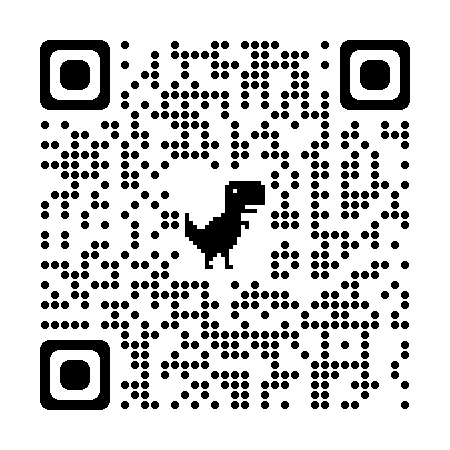 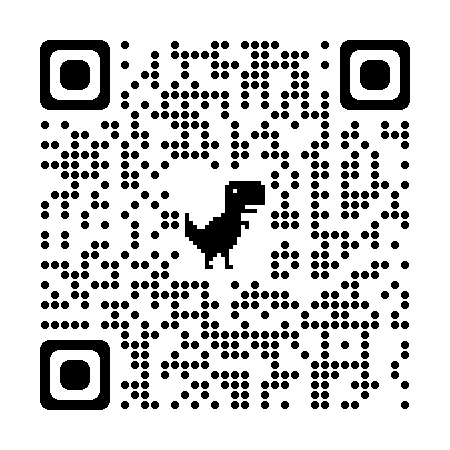 　①　下記参加申込書または参加申込フォームにより必要事項を記入のうえ本会へお申込みください。参加申込フォーム⇒　https://bit.ly/34FbNPl申込期限：令和4年２月２１日（月）まで②　参加申込書等に記載された個人情報は、本研修会の参加者受付や連絡、参加者名簿の作成　　以外には使用しません。　③　2月22日に参加URLを記載した招待メールを送信します。届かない場合は、下記までご連絡ください。（参加にかかる通信費・資料印刷は各自でご負担ください）　④　会場参加希望の場合は、県立福祉人材研修センター　１階ホール（鳥取市伏野1729-5）へお越しください。来場の際はマスク着用をお願いします。また、微熱がある方、体調不良の方の来場は御遠慮ください。【問い合せ先・申込み先】社会福祉法人鳥取県社会福祉協議会  福祉振興部（担当：桑村、松山）〒689－0201　鳥取市伏野1729－5  県立福祉人材研修センター内    電　話　　０８５７－５９－６３４４　ファクシミリ　　０８５７－５９－６３４１　　メール　　fukushis@tottori-wel.or.jp記入日：令和4年　　月　　日令和３年度福祉教育推進セミナー　参加申込書※手話通訳・要約筆記の希望、車いすを使用されるなど受講に際して配慮が必要な方は備考欄にお知らせください。※記入欄が不足の場合は、お手数ですがコピーして使用してください。受付開会【講演】「これからの地域づくりに向けた福祉教育・学習の視点」（仮）講師：日本福祉大学　社会福祉学部社会福祉学科　准教授　小林洋司　氏休憩【実践報告】「支え愛マップ×小学生の取組みから」（仮）境港市社会福祉協議会まとめ閉会氏　　名所属・役職名電話番号参加の形態※希望に〇をしてください参加の形態※希望に〇をしてください備考氏　　名所属・役職名電話番号ｵﾝﾗｲﾝ参加会場参加備考氏　　名所属・役職名電話番号招待メール送付先会場参加備考11２２３３